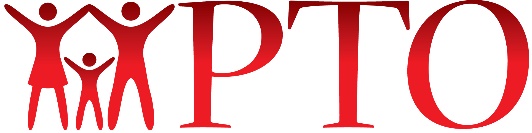 Attention Parents! It’s Not Too Late to Join the PTO!We have extended the deadline for enrollment in Sunray’s PTO. Show your child just how much their education means to you and get involved! Membership not only gets you a years worth of discounts, but the class with the most parent sign-ups will be awarded a pizza party, so join today!!! Remember, all dues paid will go to the awesome events sponsored by the PTO. You can help make this their best year yet. Submit your dues to your class teacher by Friday, 9/23! Good luck everyone!!$8.00 Family Membership  $5.00 Individual MembershipName:  _____________________________________________________Phone: _____________________________________________________Email: ______________________________________________________Student Name: __________________________ Student ID: ______________   Teacher: ______________________ Student Name: __________________________ Student ID: ______________   Teacher: ______________________Student Name: __________________________ Student ID: ______________   Teacher: ______________________Number of Membership Cards Requested: ______ Name on Additional Card ______________________________Cash: _______ Check: ________ Amount: ________ ** Please make check payable to Sunray elementary PTO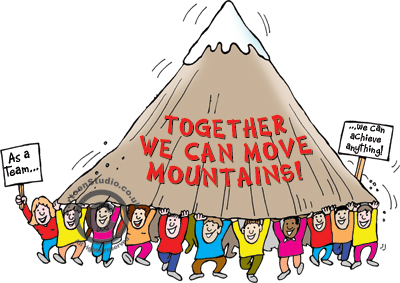 